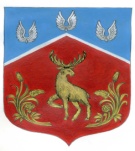 Администрация муниципального образованияГромовское сельское поселение муниципального образованияПриозерский муниципальный район Ленинградской области   П О С Т А Н О В Л Е Н И ЕОт  06  февраля  2017  года                           № 41Об утверждении Порядка назначения и выплаты пенсии за выслугу лет лицам, замещавшим должности муниципальной службы Ленинградской области в органах местного самоуправления муниципального образования Громовское  сельское поселение  муниципального  образования Приозерский муниципальный район Ленинградской областиВ соответствии с Конституцией Российской Федерации, Федеральными законами от 15 декабря 2001 года № 166-ФЗ «О государственном пенсионном обеспечении в Российской Федерации», от 02 марта 2007 года № 25-ФЗ «О муниципальной службе в Российской Федерации», от 28 декабря 2013 года № 400-ФЗ "О страховых пенсиях", от 23 мая 2016 года № 143-ФЗ "О внесении изменений в отдельные законодательные акты Российской Федерации в части увеличения пенсионного возраста отдельным категориям граждан" и областным законом от 11 марта 2008 года № 14-оз «О правовом регулировании муниципальной службы в Ленинградской области», решением Совета депутатов муниципального образования Громовское  сельское  поселение  муниципального  образования  Приозерский муниципальный район Ленинградской области от 29 декабря 2016 года № 89 «Об утверждении Положения об условиях предоставления права на пенсию за выслугу лет лицам, замещавшим должности муниципальной службы Ленинградской области в органах местного самоуправления муниципального образования Громовское  сельское  поселение  муниципального образования Приозерский муниципальный район Ленинградской области»,  Уставом муниципального образования Громовское  сельское  поселение  муниципального образования Приозерский муниципальный район Ленинградской области, администрация муниципального образования Громовское  сельское  поселение  муниципального  образования  Приозерский муниципальный район Ленинградской области ПОСТАНОВЛЯЕТ:1. Утвердить Порядок назначения и выплаты пенсии за выслугу лет лицам, замещавшим должности муниципальной службы Ленинградской области в органах местного самоуправления муниципального образования Громовское  сельское  поселение  муниципального образования Приозерский муниципальный район Ленинградской области, согласно приложению 1.2. Опубликовать данное постановление в средствах массовой информации и разместить на официальном сайте администрации муниципального образования Громовское  сельское  поселение  муниципального образования Приозерский муниципальный район Ленинградской области.3. Данное постановление вступает в силу с момента  опубликования.4.Постановления № 127 от 27.04.2015г. и № 211 от 18.05.2016 – считать недействительными5. Контроль за исполнением данного постановления оставляю за собой.Глава администрации                                                                                              А.П.КутузовГорюнова О.Н. – тел.99-447Разослано: дело-2, бух-1; прокуратураУтвержденпостановлением администрации муниципального образования Громовское  сельское  поселение  муниципального образования  Приозерский муниципальный район Ленинградской областиот 06 февраля 2017  года № 41  (приложение 1)ПОРЯДОКназначения и выплаты пенсии за выслугу лет лицам, замещавшим должности муниципальной службы Ленинградской области в органах местного самоуправления муниципального образования Громовское  сельское  поселение  муниципального образования Приозерский муниципальный район Ленинградской области.Настоящий Порядок разработан в соответствии с Конституцией Российской Федерации, Федеральными законами от 15 декабря 2001 года № 166-ФЗ "О государственном пенсионном обеспечении в Российской Федерации", от 02 марта 2007 года № 25-ФЗ "О муниципальной службе в Российской Федерации", от 28 декабря 2013 года № 400-ФЗ "О страховых пенсиях", от 23 мая 2016 года № 143-ФЗ "О внесении изменений в отдельные законодательные акты Российской Федерации в части увеличения пенсионного возраста отдельным категориям граждан" (далее 143-фз) и областным законом от 11 марта 2008 года № 14-оз "О правовом регулировании муниципальной службы в Ленинградской области", Уставом муниципального образования Громовское  сельское  поселение  муниципального образования Приозерский муниципальный район Ленинградской области, решением Совета депутатов муниципального образования Громовское  сельское  поселение  муниципального образования Приозерский муниципальный район Ленинградской области от 29 декабря 2016 года № 89Настоящий Порядок не регулирует назначение и выплату пенсии за выслугу лет:  лицам, замещавшим до 1 января 2006 года муниципальные должности муниципальной службы Ленинградской области (в соответствии с областным законом от 17 января 1997 года       № 2-оз "О муниципальной службе в Ленинградской области");лицам, на которых распространяется действие части 3 статьи 7 Федерального закона          № 143-ФЗ.Раздел 1. Условия назначения пенсии за выслугу лет. 1.1 Лица, замещавшие должности муниципальной службы, имеют право на пенсию за выслугу лет при одновременном соблюдении следующих условий:1) наличие стажа муниципальной службы, минимальная продолжительность которого для назначения пенсии за выслугу лет в соответствующем году определяется согласно приложению к Федеральному закону № 166-ФЗ,Стаж государственной гражданской службы, стаж муниципальной службыдля назначения пенсии за выслугу летв том числе наличие стажа гражданской службы в государственных органах Ленинградской области и органах местного самоуправления муниципальных образований Ленинградской области - не менее 10 лет, из которых стаж муниципальной службы в органах местного самоуправления муниципальных образований Ленинградской области должен составлять не менее 5 лет, непосредственно на день увольнения с муниципальной службы; Исчисление стажа муниципальной службы производится в соответствии с областным законодательством.Периоды службы (работы), учитываемые при исчислении стажа муниципальной службы, дающие право на пенсию за выслугу лет, суммируются.2) замещение должностей муниципальной службы не менее 12 полных месяцев непосредственно перед увольнением с муниципальной службы.1.2. Пенсия за выслугу лет назначается к страховой пенсии.1.3. Пенсия за выслугу лет не назначается:1) лицам, уволенным с муниципальной службы по основаниям, связанным с нарушением законодательства Российской Федерации и(или) ненадлежащим исполнением (неисполнением) должностных обязанностей по замещаемой должности муниципальной службы;2) лицам, имеющим право на ее назначение в соответствии с решением Совета депутатов муниципального образования Громовское  сельское  поселение  муниципального образования Приозерский муниципальный район Ленинградской области от 29 декабря 2016 года № 89:если им назначена иная пенсия за выслугу лет или доплата к пенсии, либо назначено ежемесячное пожизненное содержание в соответствии с законодательством Российской Федерации, законодательством Ленинградской области, иного субъекта Российской Федерации, либо в соответствии с нормативными правовыми актами органа местного самоуправления, или им установлено дополнительное пожизненное ежемесячное материальное обеспечение в соответствии с законодательством Российской Федерации или законодательством иного (за исключением Ленинградской области) субъекта Российской Федерации;в случае замещения государственной должности Российской Федерации, государственной должности субъекта Российской Федерации, муниципальной должности, замещаемой на постоянной основе, а также должности государственной гражданской службы Российской Федерации, должности государственной гражданской службы субъекта Российской Федерации, должности муниципальной службы, работы в межгосударственных (межправительственных) органах, созданных с участием Российской Федерации, на должностях, по которым в соответствии с международными договорами Российской Федерации осуществляются назначение и выплата пенсий за выслугу лет (доплаты к пенсии) в порядке и на условиях, которые установлены для федеральных государственных (гражданских) служащих (лиц, замещавших государственные должности Российской Федерации). 1.4. Пенсия за выслугу лет назначается со дня подачи заявления, но не ранее чем со дня назначения страховой пенсии и увольнения с муниципальной службы.1.5. Пенсия за выслугу лет назначается на основании распоряжений руководителей соответствующих органов местного самоуправления. 1.6. Пенсия за выслугу лет назначается в следующем размере:при наличии стажа муниципальной (государственной гражданской) службы, предусмотренного пунктом 1.1 раздела 1  настоящего Порядка - 45 процентов среднемесячного заработка;за каждый полный год стажа муниципальной (гражданской) службы в государственных органах Ленинградской области и органах местного самоуправления муниципальных образований Ленинградской области сверх установленного пунктом 1.1 раздела 1  настоящего Порядка, размерпенсии  увеличивается  на  3  процента  среднемесячного  заработка,  но   не   свыше   75 процентов среднемесячного заработка, исходя из которого исчисляется размер пенсии за выслугу лет.1.7. Пенсия за выслугу лет исчисляется по выбору лица, обратившегося за назначением такой пенсии, исходя из его среднемесячного заработка за 12 полных месяцев, предшествующих дню увольнения с муниципальной службы либо дню достижения возраста, дающего право на страховую пенсию по старости, определенного частью 1 статьи 8 или статьями 30 - 32 Федерального закона № 400-ФЗ (при наличии стажа муниципальной службы в органах местного самоуправления Ленинградской области, предусмотренного пунктом 1.1 раздела 1  настоящего Порядка), с учетом коэффициента увеличения (индексации) размера месячного оклада денежного содержания по должностям муниципальной службы в соответствии с решением о бюджете муниципального образования Громовское  сельское  поселение  муниципального  образования  Приозерский муниципальный район Ленинградской области на день обращения за назначением пенсии за выслугу лет.1.8. В состав денежного содержания, учитываемого для определения среднемесячного заработка при назначении, индексации и изменении размера пенсии за выслугу лет лицам, уволенным с должностей муниципальной службы, включаются:1) должностной оклад;2) ежемесячная надбавка за классный чин;3) ежемесячная надбавка к должностному окладу за выслугу лет на муниципальной службе;4) ежемесячная надбавка к должностному окладу за особые условия муниципальной службы;5) ежемесячная процентная надбавка к должностному окладу за работу со сведениями, составляющими государственную тайну.1.9. Размер среднемесячного заработка, исходя из которого исчисляется пенсия за выслугу лет, составляет 0,9 указанного денежного содержания.1.10. Размер назначенной в соответствии с решением Совета депутатов муниципального образования Громовское  сельское  поселение  муниципального образования Приозерский муниципальный район Ленинградской области от 29 декабря 2016 года № 89 пенсии за выслугу лет увеличивается (индексируется) при увеличении (индексации) размера месячного оклада денежного содержания по должностям муниципальной службы в соответствии с законодательством Ленинградской области.1.11. Перерасчет (индексацию) размера назначенной пенсии за выслугу лет производит сектор  экономики  и финансов, осуществляющий выплату пенсии за выслугу лет в порядке, установленным настоящим постановлением администрации муниципального образования Громовское  сельское  поселение  муниципального образования Приозерский муниципальный район Ленинградской области.Раздел 2. Исчисление размера пенсии за выслугу лет.2.1. Расчет размера пенсии за выслугу лет производится по формуле:ПВЛ = Д х 0,9 х П, где:2.2. Расчет среднемесячного заработка для исчисления размера пенсии за выслугу лет осуществляется за последние 12 полных месяцев муниципальной службы Ленинградской области, предшествовавших дню её прекращения, либо дню достижения возраста, дающего право на страховую пенсию по старости, определенного частью 1 статьи 8 или статьями 30-32 Федерального закона от 28 декабря 2013 года №400-ФЗ "О страховых пенсиях".Из расчетного периода исключается время, когда муниципальный служащий не работал в связи с временной нетрудоспособностью или в соответствии с законодательством Российской Федерации освобождался от исполнения должностных обязанностей с сохранением среднего заработка. В этом случае суммы полученного пособия по временной нетрудоспособности и выплаченного среднего заработка не включаются в денежное содержание. При этом среднемесячный заработок определяется путем деления суммы полученного в расчетном периоде денежного содержания на фактически отработанные в этом периоде дни и умножается на 21 (среднемесячное число рабочих дней в году). При замещении муниципальным служащим в расчетном периоде различных должностей муниципальной службы Ленинградской области расчет размера среднемесячного заработка (денежного содержания) производится исходя из денежного содержания по всем замещаемым должностям за последние 12 полных месяцев муниципальной службы Ленинградской области, предшествовавших дню её прекращения, либо дню достижения возраста, дающего право на страховую пенсию.Размер пенсии за выслугу лет исчисляется исходя из среднемесячного заработка лица, обратившегося за назначением пенсии за выслугу лет. 2.3. Размер пенсии за выслугу лет исчисляется исходя из среднемесячного заработка лица, обратившегося за назначением пенсии за выслугу лет, с учетом индексаций и изменений денежного содержания в соответствии с законодательством Ленинградской области, а также с учетом коэффициента увеличения (индексации) размера месячного оклада денежного содержания по должностям муниципальной службы на день обращения за назначением пенсии за выслугу лет. 2.4. Размер пенсии за выслугу лет не может быть ниже устанавливаемой законодательством Российской Федерации фиксированной выплаты к страховой пенсии.Раздел 3. Порядок представления и оформления документов для назначения пенсии за выслугу лет.3.1. Назначение пенсии за выслугу лет.Вопрос о назначении пенсии за выслугу лет рассматривается на основании письменного заявления установленного образца (приложение 1 к настоящему Порядку), которое подаётся в соответствующую комиссию по установлению стажа муниципальной службы и доплате к пенсиям (далее – комиссия):администрации муниципального образования Громовское  сельское  поселение  муниципального образования Приозерский муниципальный район Ленинградской области;3.1.1. Лица, имеющие право на пенсию за выслугу лет, могут обращаться за пенсией за выслугу лет в любое время после возникновения права на нее и назначения страховой пенсии, без ограничения каким-либо сроком, путем подачи соответствующего заявления. К заявлению прилагаются:а) копия трудовой книжки;б) справка структурного подразделения, осуществляющего функции бухгалтерского учета и отчетности, соответствующего органа местного самоуправления о размере среднемесячного заработка лица, замещавшего должность муниципальной службы Ленинградской области, для исчисления пенсии за выслугу лет (приложение 2 к настоящему Порядку);  в) справка органа, назначившего страховую пенсию, о виде получаемой пенсии и дате ее назначения с указанием федерального закона, по которому она назначена, а также сведений о наличии или отсутствии дополнительных выплат, установленных иными нормативными актами;г) копия военного билета или справки военных комиссариатов, воинских подразделений, архивных учреждений либо послужные списки;д) справка о периодах муниципальной службы (работы) и иных периодах замещения должностей, включаемых (засчитываемых) в стаж муниципальной службы Ленинградской области, дающих право на пенсию за выслугу лет (приложение 3 к настоящему Порядку).3.1.2. В случаях, когда в трудовой книжке отсутствуют записи, подтверждающие периоды муниципальной (государственной) службы (работы) и иные периоды замещения должностей, данные периоды подтверждаются на основании представленных архивных справок с приложением копий документов (назначение на должность и освобождение от должности, статус замещаемой должности, организационно-правовой статус и функции организаций и учреждений и др.) либо иных документов соответствующих государственных органов, установленных законодательством Российской Федерации, подтверждающих эти периоды.3.1.3. Документы, указанные в пункте 3.1 настоящего Порядка, представляются для подтверждения периодов прохождения военной службы и другой приравненной к ней службы, а также в случае отсутствия записи в трудовой книжке о периодах прохождения службы лицами рядового и начальствующего состава, проходивших службу в органах внутренних дел Российской Федерации, Государственной противопожарной службе, прокурорскими работниками, сотрудниками федеральных органов налоговой полиции и органов по контролю за оборотом наркотических средств и психотропных веществ, таможенных органов, учреждений и органов уголовно-исполнительной системы.      3.1.4. Справки о размере среднемесячного заработка, указанные в подпункте «б» пункта 3.1 настоящего Порядка, оформляются структурными подразделениями, осуществляющими функции бухгалтерского учета и отчетности, соответствующего органа местного самоуправления.3.1.5. Справка о периодах муниципальной (государственной) службы (работы) и иных периодах замещения должностей, указанная в подпункте «д» пункта 3.1 настоящего Порядка, оформляется кадровой службой соответствующего органа местного самоуправления.3.1.6. Копии документов, указанные в пункте 3.1 настоящего Порядка, заверяются нотариально (при отправлении почтой) или кадровой службой соответствующего органа местного самоуправления.3.2. Комиссия по установлению стажа муниципальной службы, доплате к пенсиям,    администрации муниципального образования Громовское  сельское  поселение  муниципального образования Приозерский муниципальный район Ленинградской области:          а) определяет в соответствии с действующим законодательством право заявителя на назначение пенсии за выслугу лет;б) определяет размер пенсии за выслугу лет в процентах от среднемесячного заработка, а также дату начала выплаты пенсии за выслугу лет.в) проводит проверку представленных комиссиями материалов на правильность установления соответствующего стажа и представленного расчета размера пенсии за выслугу лет в процентном выражении, а также определения даты начала выплаты;г) при необходимости принимает решение о дополнительной проверке обстоятельств и сведений в документах, представленных в подтверждение права на пенсию за выслугу лет;д) при необходимости принимает решение о проверке сведений о назначении заявителю другой пенсии за выслугу лет, ежемесячного пожизненного содержания в соответствии с законодательством Российской Федерации, законодательством Ленинградской области, законодательством иного субъекта Российской Федерации или в соответствии с нормативными правовыми актами органа местного самоуправления либо об установлении заявителю дополнительного пожизненного ежемесячного материального обеспечения в соответствии с законодательством  Российской  Федерации, законодательством субъекта Российской Федерации  (за исключением Ленинградской области);      е)  в случае принятия положительного решения, направляет все вышеперечисленные документы вместе с решением комиссии (заверенной копией протокола) и справкой о периодах работы, учитываемых при исчислении стажа муниципальной службы (приложение 3), готовит и представляет на подписание проект распоряжения администрации муниципального образования Громовское  сельское  поселение  муниципального образования Приозерский муниципальный район Ленинградской области о назначении пенсии за выслугу лет на основании решения комиссии  главе администрации муниципального образования Громовское  сельское  поселение  муниципального образования Приозерский муниципальный район Ленинградской области.             3.3. В случае отказа в установлении пенсии за выслугу лет комиссия, в которую обращался заявитель, не позднее 10 рабочих дней после подписания протокола извещает об этом заявителя в письменной форме с указанием причины отказа.3.4. Распоряжение администрации муниципального образования Громовское  сельское  поселение  муниципального образования Приозерский муниципальный район Ленинградской области и правоустанавливающие документы в течение 10 рабочих дней после его подписания направляются в сектор  экономики  и финансов3.5. Сектор  экономики и финансов  на основании распоряжения администрации муниципального образования Громовское  сельское  поселение  муниципального образования Приозерский муниципальный район Ленинградской области:а) в течение 15 рабочих дней подготавливает распоряжение  об определении размера пенсии за выслугу лет в денежном выражении;б) направляет копию распоряжения  (приложение 4) об определении размера пенсии за выслугу лет в денежном выражении в комиссию;в) приглашает получателей пенсии за выслугу лет для ознакомления с принятым распоряжением, правами и обязанностями получателя, порядком начисления и выплаты пенсии за выслугу лет, а также для оформления документов, необходимых для зачисления начисляемых сумм на личный счет получателя в Сберегательном банке Российской Федерации;г) организует  начисление и выплату пенсии за выслугу лет;д) осуществляет учет, хранение и ведение пенсионных дел, на основании которых производится выплата пенсии за выслугу лет;е) осуществляет ведение бухгалтерского учета расходов на выплату пенсии за выслугу лет, представление в установленном порядке бухгалтерских и статистических отчетов.3.6. Порядок оформления документов и ведения пенсионных дел, на основании которых производится выплата пенсии за выслугу лет, определяется сектором  экономики  и  финансов  администрации муниципального  образования Громовское  сельское  поселение  муниципального  образования Приозерский  муниципальный  район Ленинградской  области  Раздел 4. Порядок финансирования, выплаты и перерасчета пенсии за выслугу лет.4.1. Сектор  экономики  и финансов   до 10-го числа каждого месяца производит начисление пенсии за выслугу лет за прошедший месяц.Размер пенсии за выслугу лет определяется в рублях. При определении размера пенсии за выслугу лет суммы до 50 копеек включительно не учитываются, суммы более 50 копеек округляются до одного рубля.  Работающим пенсионерам (за исключением возвратившихся на государственную или муниципальную должность) пенсия за выслугу лет выплачиваются в полном объеме.4.2. Пенсия за выслугу лет выплачивается из средств местного бюджета  ежемесячно до  15  числа  текущего  месяца  путем  перечисления  на лицевые  счета  в Сберегательном  банке  Российской  Федерации4.3. Размер назначенной пенсии за выслугу лет подлежит перерасчету (индексации) с соблюдением правил, предусмотренных настоящим Порядком, а также при увеличении (индексации) размера месячного оклада денежного содержания по должностям муниципальной службы Ленинградской области в соответствии с законодательством Ленинградской области.4.4.  Перерасчет   (индексацию)  производит  сектор  экономики  и финансов  на основании постановления   администрации муниципального образования Громовское  сельское  поселение  муниципального образования Приозерский муниципальный район Ленинградской области.Раздел 5. Порядок приостановления, прекращения и возобновления начисления и выплаты пенсии за выслугу лет.5.1. Начисление и выплата пенсии за выслугу лет приостанавливаются или прекращаются на основании распоряжения администрации муниципального образования Громовское  сельское  поселение  муниципального образования Приозерский муниципальный район Ленинградской области.5.2. Начисление и выплата пенсии за выслугу лет приостанавливаются в случаях:а) возвращения получателя пенсии за выслугу лет на государственную должность Российской Федерации, субъекта Российской Федерации или государственную должность государственной службы Российской Федерации, субъекта Российской Федерации или муниципальную должность;б) окончания срока, на который установлена страховая пенсия.Начисление пенсии за выслугу лет приостанавливается со дня, в котором наступили перечисленные в настоящем пункте обстоятельства.5.3. Начисление и выплата пенсии за выслугу лет по заявлению получателя возобновляются на основании распоряжения администрации муниципального образования Громовское сельское поселение муниципального образования Приозерский муниципальный район Ленинградской области в случае устранения причин, по которым они были приостановлены. Начисление пенсии за выслугу лет возобновляется со дня подачи заявления в порядке, установленном для ее установления (назначения). 5.4. Приостановленная по основаниям, указанным в подпункте «а» пункта 5.2 настоящего Порядка, выплата пенсии за выслугу лет возобновляется:а) в новом размере (с учетом дополнительного стажа муниципальной (государственной, гражданской) службы, а в случае замещения должностей муниципальной (гражданской) службы Ленинградской области применительно к новому назначению может учитываться и среднемесячный заработок по этим должностям) – при наличии стажа, указанного в пункте 1.1 раздела 1 настоящего Порядка;б) в прежнем установленном размере (без учета дополнительного стажа муниципальной (государственной (гражданской) службы) – при отсутствии стажа, указанного в пункте 1.1 раздела 1 настоящего Порядка.5.5. В случае возникновения обстоятельств, требующих дополнительной проверки правомерности выплаты, на основании распоряжения  администрации муниципального  образования Громовское  сельское  поселение выплата приостанавливается не более чем на три месяца. После проведения дополнительной проверки и получения необходимой информации выплата возобновляется со дня ее приостановления.     5.6. Начисление и выплата пенсии за выслугу лет прекращается на основании распоряжения администрации муниципального образования Громовское  сельское  поселение  муниципального образования Приозерский муниципальный район Ленинградской области (за исключением прекращения выплаты, указанной в пункте 5.7 настоящего Порядка) в случаях: а) назначения пенсии за выслугу лет или доплаты к пенсии за прохождение муниципальной (государственной)  службы или замещение высшей должности в органах государственной власти и управления или государственной должности Российской Федерации, субъекта Российской Федерации (выборной муниципальной должности) либо назначения ежемесячного пожизненного содержания или установления дополнительного пожизненного ежемесячного материального обеспечения в соответствии с законодательством Российской Федерации, Ленинградской области, иного субъекта Российской Федерации или нормативными правовыми актами органа местного самоуправления;б) выезда на постоянное место жительства за пределы Российской Федерации.Начисление пенсии за выслугу лет прекращается со дня, в котором наступили перечисленные в настоящем пункте обстоятельства.5.7. В случае смерти лица, получавшего пенсию за выслугу лет, выплата пенсии за выслугу лет  прекращается  с  1-го  числа  месяца,  следующего за месяцем,  в котором  наступила смерть получателя  (на  основании  свидетельства о смерти), распоряжением  администрации муниципального  образования Громовское  сельское  поселение  муниципального образования  Приозерский  муниципальный  район Ленинградской  области .Суммы пенсии за выслугу лет, не выплаченные на день смерти получателя, выплачиваются его наследникам в установленном законодательством порядке.Раздел 6. Ответственность за достоверность сведений, необходимых для назначения и выплаты пенсии за выслугу лет. Обязанность лиц, получающих пенсию за выслугу лет. Удержания пенсии за выслугу лет.6.1. Лица, имеющие право на пенсию за выслугу лет, несут ответственность за достоверность сведений, содержащихся в документах, представляемых ими для назначения и выплаты пенсии за выслугу лет.6.2. Лица, получающие пенсию за выслугу лет, обязаны:а) в 5-дневный срок сообщить в администрацию  муниципального  образования Громовское  сельское  поселение  муниципального образования  Приозерский  муниципальный  район  Ленинградской  области о возникновении обстоятельств, указанных в пунктах 5.2. и 5.7 настоящего Порядка, влекущих изменение, приостановление или прекращение выплаты, в частности:возвращение на государственную или муниципальную службу,окончания срока, на который установлена страховая пенсия;переход на иной вид пенсии, либо назначение ежемесячного пожизненного содержания, или при установлении дополнительного пожизненного ежемесячного материального обеспечения в соответствии с законодательством;изменение места жительства;б) ежегодно до 1 января представлять в администрацию  муниципального  образования Громовское  сельское  поселение муниципального  образования Приозерский  муниципальный  район  Ленинградской  области  личное заявление о продлении на очередной год начисления пенсии за выслугу лет и предъявлять документы, подтверждающие сохранение права на пенсию за выслугу лет: паспорт, трудовую книжку, справку органа, назначившего страховую пенсию.6.3. В случае переплаты денежных сумм получателю пенсии за выслугу лет:а) по организационным причинам – зачет переплаченных сумм производится при очередных выплатах; б) в результате сокрытия получателем пенсии за выслугу лет фактов, являющихся основанием для изменения, приостановления или прекращения выплаты, переплаченные суммы возвращаются этим лицом, добровольно в полном объеме путем зачета переплаченных сумм при очередных выплатах, а в случае его несогласия взыскиваются в судебном порядке. Раздел 7. Заключительные положения.7.1. Вопросы, связанные с назначением и выплатой пенсии за выслугу лет, не урегулированные областными законами и настоящим Порядком, разрешаются применительно к правилам назначения и выплаты страховых пенсий, предусмотренных федеральными законами «О государственном пенсионном обеспечении в Российской Федерации» и «О страховых пенсиях в Российской Федерации».Приложение 1к Порядку назначения и выплаты пенсии за выслугу лет лицам, замещавшим должности муниципальной службы Ленинградской области в органах местного самоуправления муниципального образования Громовское  сельское  поселение  муниципального образования Приозерский муниципальный район Ленинградской области.Главе администрации муниципального образования Громовское  сельское  поселение  муниципального образования Приозерский муниципальный          район Ленинградской области от ________________________________________,        (фамилия, имя, отчество заявителя)родившегося (родившейся) ________________________________________,                                                                                  (число, месяц, год)работавшего работавшей) __________________________________________________________________________________(указать последнюю должность_________________________________________муниципальной службы, дату увольнения)Домашний адрес_____________________________                                            (индекс, адрес)_________________________________________Телефон _____________________________З А Я В Л Е Н И ЕПрошу назначить мне пенсию за выслугу лет с учетом решения Совета депутатов муниципального образования Громовское сельское поселение муниципального образования Приозерский муниципальный район Ленинградской области от 29 декабря 2016 года № 89, исходя из моего среднемесячного заработка на __________________________________________________________________________________.                                                                (указать дату увольнения или достижения возраста, дающего право на страховую пенсию)Страховую пенсию по старости (инвалидности) (нужное подчеркнуть) получаю в __________________________________________________________________________________,                                      (наименование органа, осуществляющего выплату пенсии)его почтовый адрес:____________________________________________________________.Сообщаю, что другой пенсии за выслугу лет или доплаты к трудовой пенсии, ежемесячного пожизненного содержания или дополнительного пожизненного ежемесячного материального обеспечения (кроме установленного в соответствии с законодательством Ленинградской области) не получаю.О замещении государственной или муниципальной должности, должности государственной гражданской службы или должности муниципальной службы вновь, переходе на другой вид пенсии, назначении доплат из других источников, окончании срока, на который была назначена страховая пенсия, изменении места жительства обязуюсь в 5-дневный срок сообщить органу, выплачивающему пенсию за выслугу лет.В случае переплаты назначенной мне пенсии за выслугу лет обязуюсь внести излишне выплаченную сумму на счет комитета социальной защиты населения.(оборотная сторона)К заявлению прилагаю следующие документы:1) копию трудовой книжки, заверенную кадровой службой;2) справку бухгалтерии (установленной формы) о размере среднемесячного заработка по замещаемой должности муниципальной (государственной, гражданской) службы;3) справку органа, назначившего страховую пенсию, о виде получаемой пенсии и дате ее назначения с указанием федерального закона, по которому она назначена, а также сведений о наличии или отсутствии дополнительных выплат, установленных иными нормативными актами;4) копию военного билета (справку военного комиссариата, воинского подразделения, архивных учреждений, послужные списки);5) справку о периодах муниципальной (государственной) службы (работы) и иных периодов замещения должностей, включаемых (засчитываемых) в стаж муниципальной (государственной) службы Ленинградской области и (или государственной, гражданской службы Ленинградской области), дающих право на пенсию за выслугу лет.6) иные документы соответствующих государственных органов, установленные законодательством Российской Федерации, подтверждающие стаж муниципальной (государственной, гражданской) службы.«____»________________20__ года                         ______________________                                                                                                (подпись заявителя)Приложение 2к Порядку назначения и выплаты пенсии за выслугу лет лицам, замещавшим должности муниципальной службы Ленинградской области в органах местного самоуправления муниципального образования Громовское  сельское  поселение  муниципального образования Приозерский муниципальный район Ленинградской областиВ комитет социальной защиты населенияЛенинградской областиС П Р А В К Ао размере среднемесячного заработка лица, замещавшегодолжность муниципальной службы Ленинградской области,для исчисления пенсии за выслугу лет Дана _____________________________________________________________________,                    (фамилия, имя, отчество)замещавшему (ей) должность муниципальной службы Ленинградской области _______________________________________________________________________________(наименование должности)______________________________________________________________________________,в том, что среднемесячный заработок по его (ее) должности за _______ полных месяцев  _______________________________________________________________________________с _______________________________ по ____________________________ составляет:                    (дата начала расчетного периода)                                         (дата окончания расчетного периода)Руководитель              ____________________________                  __________________                                                                      (фамилия, имя, отчество)                                                                   (подпись)                                                                        Главный бухгалтер     ____________________________                  __________________                                                  (фамилия, имя, отчество)                                                                    (подпись) «______»__________________ 200___года                                         (Место печати)Приложениек справке(форма 2) к справке, выданной _______________________________________________________________________  о размере среднемесячного заработка   в  разбивке по месяцамИсполнитель        _______________________________       ____________________                                                                  (фамилия, имя, отчество)                                                 (подпись)Приложение 3к Порядку назначения и выплаты пенсии за выслугу лет лицам, замещавшим должности муниципальной службы Ленинградской области в органах местного самоуправления муниципального образования Громовское  сельское  поселение  муниципального образования Приозерский муниципальный район Ленинградской областиС П Р А В К Ао периодах муниципальной (государственной) службы (работы) и иных периодах замещения должностей, включаемых (засчитываемых) в стаж муниципальной (государственной) службы Ленинградской области и (или) государственной гражданской службы Ленинградской области, дающих право на пенсию за выслугу лет. ______________________________________________________________________________(фамилия, имя, отчество)Начальник отдела кадров                  ____________________                                                                            (подпись)«____»______________ 20___ года            Место печатиПриложение 4к Порядку назначения и выплаты пенсии за выслугу лет лицам, замещавшим должности муниципальной службы Ленинградской области в органах местного самоуправления муниципального образования Громовское  сельское  поселение  муниципального образования Приозерский муниципальный район Ленинградской областиАДМИНИСТРАЦИИ МУНИЦИПАЛЬНОГО ОБРАЗОВАНИЯ ГРОМОВСКОЕ   СЕЛЬСКОЕ  ПОСЕЛЕНИЕ  МУНИЦИПАЛЬНОГО  ОБРАЗОВАНИЯ ПРИОЗЕРСКИЙ МУНИЦИПАЛЬНЫЙ РАЙОН ЛЕНИНГРАДСКОЙ ОБЛАСТИ	Р АСПОРЯЖЕНИЕот  «_____» _________________ года  № ________о пенсии за выслугу лет  ____________________________________________________________________________(фамилия, имя, отчество)замещавшему (ей) должность муниципальной службы Ленинградской области _______________________________________________________________________________(наименование должности)На основании распоряжения администрации муниципального образования Мельниковское  сельское  поселение муниципального  образования Приозерский муниципальный район Ленинградской области от ________________ № ____:1) определить к страховой пенсии ____________________________________________                                                                                         (вид пенсии по старости, по инвалидности)пенсию за выслугу лет в размере ________ руб. _______ коп. в месяц, составляющей ________ процентов среднемесячного заработка;2) приостановить выплату пенсии за выслугу лет к страховой пенсии с _________________ в связи с _____________________________________________;                                (день, месяц, год)                                                                                          (основание)3) возобновить выплату пенсии за выслугу лет к страховой пенсии с _________________ в связи с _____________________________________________                                 (день, месяц, год)                                                                                           (основание)в размере ________ руб. __________ коп. в месяц, составляющей ________ процентов среднемесячного заработка;4) прекратить выплату пенсии за выслугу лет к страховой пенсии с _________________ в связи с _____________________________________________.                               (день, месяц, год)                                                                                              (основание)Глава  администрации  _______________________________      ____________________                                                                                            (фамилия, имя, отчество)                                                           (подпись)(печать)Год назначения пенсии за выслугу летСтаж для назначения пенсииза выслугу летв соответствующем году201715 лет 6 месяцев201816 лет201916 лет 6 месяцев202017 лет 202117 лет 6 месяцев202218 лет202318 лет 6 месяцев202419 лет202519 лет 6 месяцев2026 и последующие годы20 лет".ПВЛ– размер пенсии за выслугу лет в денежном выражении;Д– среднемесячный заработок (состав денежного содержания), который учитывается для исчисления размера пенсии за выслугу лет;П– размер пенсии за выслугу лет в процентном выражении, устанавливаемый в зависимости от стажа муниципальной службы;0,9– ограничительный коэффициент, установленный решением Совета депутатов муниципального образования Громовское сельское поселение муниципального образования Приозерский муниципальный район Ленинградской области от 29 декабря 2016 года № 89.Денежное содержаниеСреднемесячное значениеСреднемесячное значениеДенежное содержаниерублейпроцентова) должностной окладб) оклад за классный чинв) ежемесячная надбавка к должностному окладу за выслугу лет на муниципальной службег) ежемесячная надбавка к должностному окладу за особые условия муниципальной службыд) ежемесячная процентная надбавка к должностному окладу за работу со сведениями, составляющими государственную тайну, если такая надбавка была установленаИтого среднемесячный заработок(расшифровка в приложении к справке по форме 2)Месяц, год_________ ______Размер выплаты в рублях в разбивке по месяцамРазмер выплаты в рублях в разбивке по месяцамРазмер выплаты в рублях в разбивке по месяцамРазмер выплаты в рублях в разбивке по месяцамРазмер выплаты в рублях в разбивке по месяцамРазмер выплаты в рублях в разбивке по месяцамРазмер выплаты в рублях в разбивке по месяцамРазмер выплаты в рублях в разбивке по месяцамРазмер выплаты в рублях в разбивке по месяцамРазмер выплаты в рублях в разбивке по месяцамРазмер выплаты в рублях в разбивке по месяцамРазмер выплаты в рублях в разбивке по месяцамРазмер выплаты в рублях в разбивке по месяцамСреднемесячное значениеСреднемесячное значениеМесяц, год_________ ______Всего за ____ месяцевгодарублейпроцентовМесяц, год_________ ______123456789101112а) должностной окладб) ежемесячная надбавка к должностному окладу в соответствии с присвоенным муниципальному служащему классным чином  в) ежемесячная надбавка за выслугу лет на муниципальной службег) ежемесячная надбавка за особые условия муниципальной службы, работыд) ежемесячная надбавка за работу со сведениями, составляющими государственную тайнуДенежное содержание - всегоКоличество фактически отработанных днейПериоды, в течение которых работник не работал, с указанием причины№ п/пНомер записи в трудовой книжкеДата (год, месяц, число)Дата (год, месяц, число)Наименование организации, должность Продолжительность муниципальной (государственной) службы (работы), иных периодов замещения должностей  Продолжительность муниципальной (государственной) службы (работы), иных периодов замещения должностей  № п/пНомер записи в трудовой книжкеприемаувольненияНаименование организации, должность в календарном исчислениив льготном исчисленииВсего стаж муниципальной (государственной (гражданской) службы, из них:Всего стаж муниципальной (государственной (гражданской) службы, из них:Всего стаж муниципальной (государственной (гражданской) службы, из них:Всего стаж муниципальной (государственной (гражданской) службы, из них:Всего стаж муниципальной (государственной (гражданской) службы, из них:В органах местного самоуправления муниципальных образований Ленинградской области В органах местного самоуправления муниципальных образований Ленинградской области В органах местного самоуправления муниципальных образований Ленинградской области В органах местного самоуправления муниципальных образований Ленинградской области В органах местного самоуправления муниципальных образований Ленинградской области В государственных органах Ленинградской области В государственных органах Ленинградской области В государственных органах Ленинградской области В государственных органах Ленинградской области В государственных органах Ленинградской области 